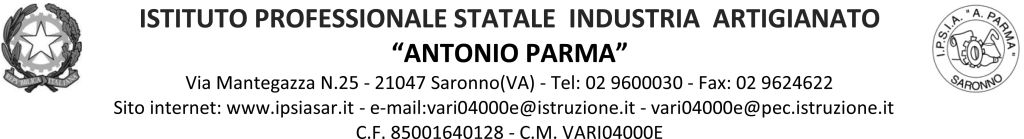 Circ. n.  141			Saronno, 23 dicembre 2021			AGLI STUDENTI			ALLE FAMIGLIE			AI DOCENTIOggetto: indicazioni operative per la gestione dei contatti di casi di infezione da SarsCoV-2 in ambito scolastico ai sensi della Circolare 0054914-30/11/2021-DGPRE-P – Periodo chiusura attività didattica.ATS Insubria ha fatto pervenire a tutte le scuole le seguenti indicazioni operative per la gestione dei casi da contagio Covid durante il periodo delle vacanze di Natale. Raccomando tutti ad un’attenta lettura: prosegue sorveglianza sanitaria, obbligo dei tamponi T0 e T5, viaggi all’estero, rientro a scuola il 10 gennaio.	IL DIRIGENTE SCOLASTICO	(Prof. Alberto Ranco)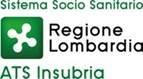 Oggetto: indicazioni operative per la gestione dei contatti di casi di infezione da SarsCoV-2 in ambito scolastico ai sensi della Circolare 0054914-30/11/2021-DGPRE-P – Periodo chiusura attività didattica. Facendo seguito alle precedenti comunicazioni, si informa che le segnalazioni a seguito di caso Covid + in ambiente scolastico (frequenza del caso in presenza nelle 48 ore antecedenti i sintomi/tampone diagnostico positivo) saranno prese in carico dalla scrivente ATS anche nel periodo delle festività natalizie con indicazione di sorveglianza sanitaria attiva sul gruppo classe (scuole primarie e di ordine successivo) o di quarantena fiduciaria dei contatti (asili nido-scuole infanzia o classi con più casi positivi). Per quanto riguarda la sorveglianza attiva si specifica che gli alunni/insegnanti, in quanto contatti a basso rischio di caso Covid+, dovranno precauzionalmente effettuare i test al tempo 0 e 5 pur non frequentando la scuola nel periodo di vacanza natalizio per contenere il rischio di diffusione del contagio in comunità. Gli stessi dovranno nel frattempo mantenere le restrizioni sociali già indicate nella normativa ministeriale (uso dei DPI e distanziamento, evitare la frequenza di comunità e partecipazione a eventi/feste organizzate, utilizzo di mezzi pubblici etc.) Nel caso di riscontro di ulteriori positività nella classe durante la fase di testing saranno attivate per i contatti del gruppo classe le misure di quarantena con data inizio corrispondente alla data dell’ultimo contatto con i casi positivi. Coloro che non si sottoporranno ai test previsti (T0-T5) saranno raggiunti da provvedimento di quarantena, se dovuto ai sensi delle normative vigenti, sempre con data inizio ultimo contatto con casi positivi. Inoltre per il rientro a scuola in condizioni di sicurezza a Gennaio è opportuno richiedere ai genitori, secondo le previsioni del Patto di corresponsabilità, la dichiarazione di non vigenza di provvedimento di isolamento obbligatorio/quarantena. Solo per coloro che sono stati raggiunti da un provvedimento di isolamento/quarantena durante la pausa per le festività natalizie, dovrà essere richiesta l’esibizione di certificato ATS di chiusura quarantena/isolamento. Per quanto riguarda i rientri dall’estero si evidenzia quanto segue: - tutti coloro che intendano recarsi all’estero, indipendentemente dalla destinazione e dalle motivazioni del viaggio, devono considerare che qualsiasi spostamento, in questo periodo, può comportare un rischio di carattere sanitario. - Si ricorda che chi rientra in Italia dall'estero deve obbligatoriamente segnalare il proprio rientro: la segnalazione si effettua tramite il sito ATS Insubria, compilando un modulo online, alla sezione del sito ATS Insubria e rivolgersi per necessità alla mail rientro.estero@ats-insubria.it A seguito della segnalazione, ATS fornisce al viaggiatore tutte le indicazioni rispetto a quarantena e tamponi di controllo. - La normativa riguardo ai viaggi all'estero di recente aggiornamento con l’Ordinanza del Ministero della Salute del 14 dicembre 2021 prevede l’obbligo del test negativo in partenza per tutti gli arrivi dai Paesi dell’Unione Europea. Per i non vaccinati oltre al test negativo è prevista la quarantena di 5 giorni. - Ogni deroga (es. esenzioni minori di anni 6, soggetti esentati dalla vaccinazioni etc..) dovranno essere verificate dall’ATS. Si raccomanda di trasmettere le presenti informazioni a tutte le scuole afferenti per darne ampia diffusione alle famiglie e agli operatori scolastici Le famiglie possono trovare informazioni aggiornate sul sito istituzionale www.ats-insubria.it Si sottolinea che le presenti indicazioni sono suscettibili di integrazioni o variazioni e in ogni caso sono subordinate ad eventuali diverse determinazioni intercorrenti da parte degli Organismi superiori. Si coglie l’occasione per augurare sentitamente Buone Feste. Dott.ssa Annalisa Donadini Direttore UOC Medicina di Comunità Dott. Paolo Bulgheroni Direttore Dipartimento di Igiene e Prevenzione Sanitaria